WYZNACZONE OBJAZDY ORAZ PRZYSTANKI ZASTĘPCZE W ZWIĄZKU Z PRZEBUDOWĄ SKRZYŻOWANIAUL. SKROWACZEWSKIEGO / UL. IZY ZIELIŃSKIEJ / UL. KAPITANA PAŁACA OD DNIA 27 MAJA 2021R.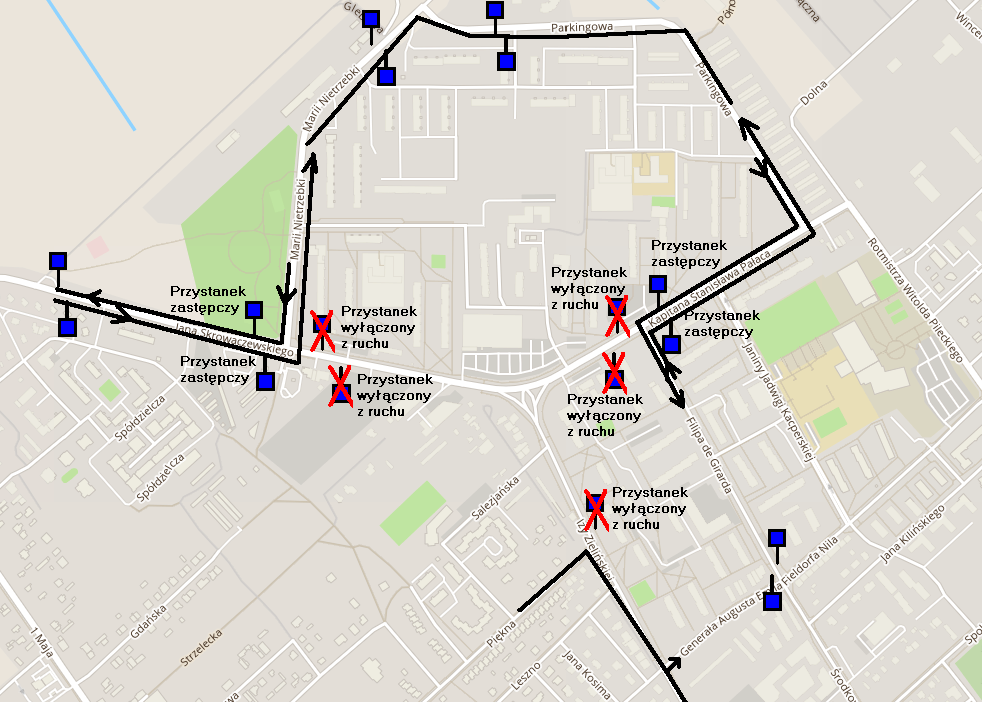 